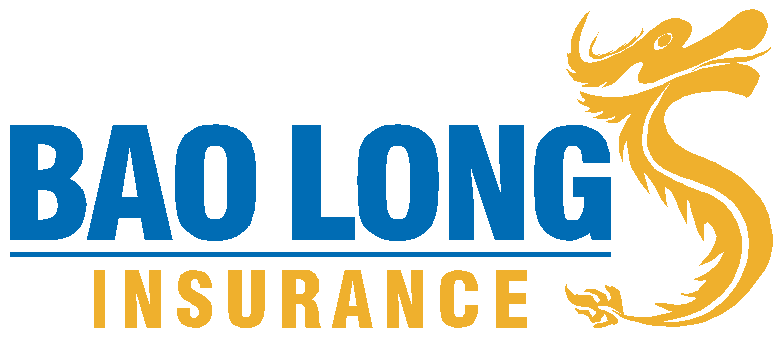 GIẤY YÊU CẦU BẢO HIỂM TÀUPROPOSAL FOR VESSEL INSURANCEChúng tôi yêu cầu TỔNG CÔNG TY CỔ PHẦN BẢO HIỂM BẢO LONG bảo hiểm cho phương tiện sau We hereby request BAOLONG INSURANCE CORPORATION to insure for our vessel(s)THÔNG TIN CHUNG GENERAL INFORMATIONNgười được bảo hiểm:	The InsuredĐịa chỉ:	AddressĐiện thoại	Fax 	Phone NoNgười thụ hưởng (nếu có):	Beneficiary (if any)Thời gian bảo hiểm từ ……. giờ …… ngày……/……/ 20……	 đến ……. giờ …… ngày……/……/ 20……Period of cover from	hrs	date	to 	hrs	dateTHÔNG TIN TÀUDETAILS OF VESSELLoại tàu: 	 Tàu biển 	 Tàu pha sông biển 	 Tàu Sông 	 Tàu đánh cáKind of vessel	Sea going vessel	Coastal Vessel	River vessel	Fishing boatTên tàu:	Số IMO/ĐKHC:	Name of vessel 	IMO No/ Registration No.Công dụng: 	Cấp tàu:	Quốc tịch:	Type of vessel	Classification	FlagNăm/ Nơi đóng:	Vật liệu đóng:	Trọng tải/ Số ghế	Year/place of build	Material	DWT/ No of seat Dung tích:	Công suất: 	Gross Tonnage	Engine speedPhạm vi hoạt động:	Trading AreaGiá trị tàu (khai báo):	Vessel’s declaration value Gồm (Inc.) Vỏ (Hull) … %	Máy móc (Machinery) …  %	Trang thiết bị (Equipment): … %)THÔNG TIN YÊU CẦU BẢO HIỂMINSURANCE REQUESTBảo hiểm thân tàu :	 Yes 	 NoHull insuranceSố tiền bảo hiểm:	Sum InsuredĐiều kiện bảo hiểm:       ĐK “A” (Quy tắc Bảo Long)  	 ĐK“B” – Tổn thất toàn bộ (Quy tắc Bảo Long) Insurance condition    	 I.T.C – Hull 1.1.95     	 I.T.C – Hull (total loss) 1.1.95    Other	Bảo hiểm TNDS đối với bên thứ ba	 Yes 	 NoThird party liabilityNếu có, vui lòng nêu rõ (If “Yes”, please specify) Bao gồm/  Không bao gồm hàng hóa	chở trên tàu	 Trách nhiệm lai dắt		Include/       Not include liability to cargo onboard	Towing liabilityMức trách nhiệm: 	 Đồng/ vụ 	Limit of Liability	VNĐ/ occurrenceBảo hiểm tai nạn thuyền viên  	 Yes 	 NoCrew accident insurance	Số lượng thuyền viên: 			Number of crew	Số tiền bảo hiểm/thuyền viên:	Sum insured/ crewTHÔNG TIN LỊCH SỬ TỔN THẤT TRONG 3 NĂM GẦN NHẤTCLAIMS EXPERIENCE IN LAST 3 YEARSTHÔNG TIN KHÁC OTHERS INFORMATIONNhà bảo hiểm thân tàu hiện tại	Existing H&M InsurersSố tiền bảo hiểm	Sum InsuredTỷ lệ phí	Annual PremiumMức khấu trừ	DeductibleNgày hết hạn	Expiry dateĐã có nhà bảo hiểm nào từ chối yêu cầu cấp bảo hiểm hoặc tái tục ? 	 Yes 	 NoHas any Insurer ever refused your proposal or renewal your policy?Nếu có, vui lòng cung cấp thông tin chi tiết: 	 If yes, please provide details. Đính kèm (Enclosed): Giấy đăng ký/ đăng kiểm (Register)    	  Hình ảnh (picture)	 Khác (Others)	Loại tổn thấtType of lossNguyên nhân tổn thấtNature of lossSố tiền khiếu nại (VND)Claim amountCam kết (Warranty)Người yêu cầu (Proposer)Tôi/chúng tôi cam kết rằng, mọi khai báo trên đây là đầy đủ và đúng sự thật, không che dấu bất cứ thông tin nào làm ảnh hưởng đến việc nhận bảo hiểm.(We warrant that all of above declaration is totally correct and true in all respects without any concealment that may affect the risk underwriting).Tôi/Chúng tôi hiểu và đồng ý rằng trách nhiệm bảo hiểm chỉ phát sinh khi hợp đồng bảo hiểm giữa chúng tôi với Bảo Long được ký kết hoặc được Bảo Long cấp giấy chứng nhận bảo hiểm(We understand and agree that the insurance liability shall not arise until the insurance contract between us and Bao Long has been signed or the insurance certificate has been issued by Bao Long)     Ngày (Date)......./…../…..